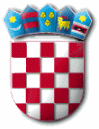 Na temelju članka 7. stavka 2. Pravilnika o provođenju javnog natječaja za zakup poljoprivrednog zemljišta i zakup za ribnjake u vlasništvu Republike Hrvatske („Narodne novine“ broj 47/19) i objavljenog Javnog natječaja za zakup poljoprivrednog zemljišta u vlasništvu Republike Hrvatske na području Općine Punat,  KLASA: 021-05/21-01/7, URBROJ: 2142-02-01-21-16, Povjerenstvo za zakup poljoprivrednog zemljišta u vlasništvu Republike Hrvatske na području Općine Punat objavljujeOBAVIJESTo javnom otvaranju ponudaJavno otvaranje ponuda pristiglih na Javni natječaj za zakup poljoprivrednog zemljišta u vlasništvu Republike Hrvatske na području Općine Punat, KLASA: 021-05/21-01/7, URBROJ: 2142-02-01-21-16,  objavljen na oglasnoj ploči Općine Punat i na web stranici Općine Punat dana 8. listopada 2021. godine, provest će se, uz pridržavanje propisanih epidemioloških mjera dana1. prosinca 2021. godine, srijeda, s početkom u 10,00 sati u Maloj saliNovi put 2, PunatPovjerenstvo za zakup poljoprivrednog zemljišta                                                                            u vlasništvu RH na području Općine PunatR E P U B L I K A   H R V A T S K APRIMORSKO – GORANSKA ŽUPANIJAOPĆINA PUNATPovjerenstvo za zakup poljoprivrednog zemljišta u vlasništvu RH na području Općine Punat                                                                           KLASA: 320-02/21-01/2URBROJ: 2142-02-03/5-2-21-16Punat, 22. studenoga 2021. godine